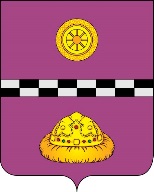 РАСПОРЯЖЕНИЕ от 25 декабря 2020	№ 293-рВ целях реализации указов Президента Российской Федерации от 7 мая 2018 № 204 «О национальных целях и стратегических задачах развития Российской Федерации на период до 2024 года», от 21 июля 2020 № 474 «О национальных целях развития Российской Федерации на период до 2030 года» (далее соответственно – Указ № 204, Указ № 474), в соответствии с распоряжением Главы Республики Коми от 22 декабря 2020 г. № 421-р «О внесении изменений в распоряжение Главы Республики Коми от 29 августа 2018 г. № 203-р» :1. Закрепить за должностными лицами,  ответственность за достижение целей и показателей национальных, региональных проектов (программ) по направлениям, указанным в подпункте «б» пункта 2 Указа № 204, в части, касающейся муниципального района «Княжпогостский», по перечню согласно приложению № 1.2. Признать утратившим силу распоряжение администрации муниципального района «Княжпогостский» от 11.08.2018 № 191-р «О назначении ответственных».3. Контроль за исполнением настоящего распоряжения возложить на первого заместителя администрации муниципального района «Княжпогостский»  А.Л. Кулика.Глава муниципального района «Княжпогостский» -руководитель администрации                                                    А.Л. НемчиновПриложение к распоряжению администрациимуниципального района «Княжпогостский»от 25.12.2020 г.  №293-рПЕРЕЧЕНЬ должностных лиц, ответственных за достижение целей и показателей национальных, региональных проектов (программ) по направлениям, указанным в подпункте «б» пункта 2 Указа № 204, в части, касающейся муниципального района «Княжпогостский»О закреплении ответственных лиц за достижение целей и показателей национальных, региональных проектов (программ) на территории муниципального района «Княжпогостский»№ п/пНаименование направленияОтветственное должностное лицо1.Демография Заместитель руководителя администрации, осуществляющий в соответствии с распределением обязанностей, координацию работы по вопросам реализации демографической политики 2.Здравоохранение Заместитель руководителя администрации, осуществляющий в соответствии с распределением обязанностей, координацию работы по вопросам реализации политики в сфере охраны здоровья граждан3. ОбразованиеЗаместитель руководителя администрации, осуществляющий в соответствии с распределением обязанностей, координацию работы по вопросам реализации политики в сфере образования4. Жилье и городская средаЗаместитель руководителя администрации, осуществляющий в соответствии с распределением обязанностей, координацию работы по вопросам реализации политики в сфере архитектуры и градостроительной деятельности, развития строительства 5. Экология Заместитель руководителя администрации, осуществляющий в соответствии с распределением обязанностей, координацию работы по вопросам реализации государственной политики в области: изучения, воспроизводства, использования и охраны природных ресурсов и недропользования; охраны окружающей среды и экологической безопасности; лесных отношений; водных отношений. 6.Безопасные и качественные автомобильные дорогиЗаместитель руководителя администрации, осуществляющий в соответствии с распределением обязанностей, координацию работы по вопросам реализации политики в области дорожного и жилищно-коммунального хозяйства7.Производительность труда и поддержка занятостиЗаместитель руководителя администрации, осуществляющий в соответствии с распределением обязанностей, координацию работы по вопросам реализации политики в области промышленности и транспорта8. НаукаЗаместитель руководителя администрации, осуществляющий в соответствии с распределением обязанностей, координацию работы по вопросам реализации политики в сфере развития научной деятельности9. Цифровая экономикаЗаместитель руководителя администрации, осуществляющий в соответствии с распределением обязанностей, координацию работы по вопросам реализации политики в сфере развития цифровой экономики10.КультураЗаместитель руководителя администрации, осуществляющий в соответствии с распределением обязанностей, координацию работы по вопросам реализации государственной политики в области культуры, искусства, архивного, библиотечного и музейного дела11.Малое и среднее предпринимательство и поддержка индивидуальной предпринимательской инициативыЗаместитель руководителя администрации, осуществляющий в соответствии с распределением обязанностей, координацию работы по вопросам поддержки предпринимательства, малого и среднего бизнеса12.Международная кооперация и экспортЗаместитель руководителя администрации, осуществляющий в соответствии с распределением обязанностей, координацию работы по вопросам социально-экономического развития муниципального района «Княжпогостский»